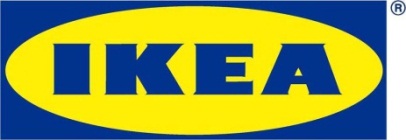 	Informacja dla mediówWarszawa, kwiecień 2017 r.Przywitaj kwiecień z IKEA Nowości w stałym asortymencieW IKEA na dobre zawitała wiosna, a wraz z nią wiele nowych produktów, które wprowadzą do domu powiew świeżości i lekkości. Wśród dostępnych od kwietnia nowości znalazły się m.in. wielofunkcyjne meble zaprojektowane 
z myślą o nieustannie zmieniającym się domu, artykuły do przechowywania oraz szeroka gama produktów oświetleniowych – od lamp tradycyjnych po system inteligentnego oświetlenia.Nowości kwietniowe to wiele praktycznych pomysłów na funkcjonalne i kreatywne wnętrze, które stwarza nieograniczone możliwości. Z myślą o małych mieszkaniach 
i częstych przeprowadzkach powstała linia wielofunkcyjnych mebli -  puf DIHULT, sofa EKEBOL, stolik kawowy LALLERÖD oraz system VEBERÖD. Seria doskonale sprawdzi się zarówno podczas pracy, jak i spotkań towarzyskich. Zaprojektowane w industrialnym stylu i wykonane z lakierowanego bezbarwnie metalu oraz drewna, meble te mają niepowtarzalny  i  lekki  wygląd. Produkty pozwalają na personalizację - drewno można pomalować, a półki i metalową siatkę wykorzystać do przechowywania tego, co najbardziej pasuje do wnętrza.    Seria wielofunkcyjnych mebli to nie jedyne produkty do przechowywania, które od kwietnia proponuje IKEA. Dzięki odpornej na wilgoć serii MACKAPÄR nawet w wąskich przedpokojach może zapanować porządek. Meble o prostym wyglądzie oraz kompaktowych wymiarach oferują zarówno otwarte, jak i zamknięte rozwiązania do przechowywania butów. Na małym metrażu idealnie sprawdzi się także seria PINNIG – elegancka ława i wieszak z półką, które optymalnie zagospodarują ograniczoną przestrzeń niewielkiego pomieszczenia. Zaprojektowane w tradycyjnym stylu meble wprowadzą do wnętrza ład i harmonię.Wśród nowych produktów znajdzie się również coś dla najmłodszych. Kolekcja LATTJO to efekt współpracy IKEA z DreamWorks Studios. Pełna barwnych postaci seria, w skład której wchodzą m.in. komplety pościeli i pluszaki, pobudzi wyobraźnię dzieci oraz zainspiruje rodziców do kreatywności. Do stałego asortymentu IKEA dołączyła również kolekcja STILLSAMT przeznaczona dla dzieci w wieku 8-12 lat. Wśród tekstyliów 
w delikatnej, neutralnej kolorystyce znajdują się kolorowe komplety pościeli w trójkąty oraz dywany z długim włosiem w szachownicę. Dopełnieniem kwietniowych nowości IKEA jest bogaty wybór produktów oświetleniowych.  Futurystyczną lampę stołową TVÄRS wyróżnia zoptymalizowane wzornictwo – budowa, użyte materiały, opakowanie - a także niska cena. Dodatkowo wszystkie elektryczne elementy można łatwo oddzielić od plastikowej podstawy, co ułatwia ich późniejszy recykling oraz wpływa na ograniczenie odpadów. Mnóstwo możliwości meblowania światłem zapewni również nowa seria NYMÅNE. Lampa  wisząca i reflektory  nie tylko rozświetlą domowe wnętrze, ale zadbają również o oświetlenie ogólne i funkcjonalne. W IKEA dostępny będzie także innowacyjny system inteligentnego oświetlenia umożliwiający zdalne sterowanie i personalizację światła w mieszkaniu. Dzięki serii dopasujemy światło we wnętrzu w zależności od indywidualnych potrzeb 
i wykonywanych czynności. Nowoczesny system IKEA składa się ze sterowanych pilotem żarówek LED, paneli świetlnych oraz drzwi z podświetleniem dopasowanych do systemu mebli kuchennych METOD i szafek BESTÅ. Dodatkowo dzięki rozbudowaniu systemu 
o regulator przyciemnienia światła i stację łączności wraz z aplikacją TRÅDFRI na urządzenia mobilne, dostępną nieodpłatnie, możliwe jest niezależne sterowanie każdym źródłem światła lub ich grupami.Nowe produkty dostępne są od kwietnia br. we wszystkich sklepach IKEA w Polsce. Szczegóły na temat nowości znajdują się w ilustrowanych materiałach prasowych.Nazwa marki IKEA to akronim – skrót utworzony z pierwszych liter imienia, nazwiska oraz nazw farmy i parafii, skąd pochodzi założyciel firmy (Ingvar Kamprad Elmtaryd Agunnaryd).Celem IKEA jest tworzenie lepszego codziennego życia dla wielu ludzi. Oferujemy dobre wzornictwo 
i funkcjonalne meble w przystępnej cenie. Dbamy o zrównoważony rozwój, realizując strategię People & Planet Positive. IKEA jest godną zaufania, stabilną finansowo i stale rozwijającą się firmą. Grupa IKEA w Polsce posiada obecnie dziewięć sklepów, które w roku finansowym 2016 odwiedziło prawie 28 milionów osób. Ponadto, poprzez IKEA Centres Poland, firma zbudowała i zarządza czterema parkami oraz centrami handlowymi. W Jarostach koło Piotrkowa Trybunalskiego zlokalizowane jest Regionalne Centrum Dystrybucyjne, które obsługuje sklepy IKEA 
w Polsce, Czechach, Słowacji, Rumunii, Bułgarii i na Węgrzech. Ponadto Grupa IKEA zainwestowała w sześć farm wiatrowych, dzięki czemu obecnie wytwarzamy tyle energii z odnawialnych źródeł, ile sami zużywamy na terenie Polski.Dodatkowych informacji udziela:Małgorzata JezierskaSpecjalista ds. PR E-mail: malgorzata.jezierska@ikea.com